RETOUR DU QUESTIONNAIRE A LA MAIRIEAprès avoir renseigné le questionnaireMerci de bien vouloir le retourner à la Mairie de Tourville-sur-Arques  (dans la boite aux lettres de la Mairie située en bas à gauche mur du générateur EDF)AVANT LE 31 MAI 2017.MAIRIE DE TOURVILLE-SUR-ARQUES2, Rue de Miromesnil76550	TOURVILLE-SUR-ARQUESCe formulaire est téléchargeable sur le site internet de la communehttp://www.tourville-sur-arques.fr/DANS LA RUBRIQUE :	 « VIE MUNICIPALE »	→	 PCSEt nous le retourner par mail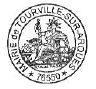 Merci de votre participation			PLAN COMMUNAL DE SAUVEGARDE			Recensement des Populations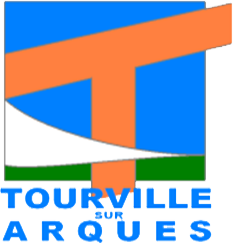 Votre réponse est importanteL’enquête de recensement de la population est réalisée par les services de la mairie de Tourville-sur-Arques dans le cadre de l’élaboration du Plan Communal de Sauvegarde. Ce plan destiné à anticiper la sauvegarde de la population peut notamment être mis en œuvre en cas d’inondation. Votre habitation étant située dans une zone à risque, votre participation est essentielle pour vous alerter.Vos réponses sont confidentiellesVos réponses sont destinées à l’élaboration d’une base de données confidentielle ayant pour seules vocations l’alerte des populations et la transmission des consignes de sécurité à appliquer en cas d’inondation.  L’usage de cette base restera interne à la mairie de Tourville-sur-Arques et ne sera en aucun cas diffusé.Néanmoins, les données vous concernant ne seront intégrées à ce recensement nominatif qu’après votre accord.□	J’accepte d’être inscrite dans la base de données□	Je ne souhaite pas figurer dans la base de donnéesComment vous faire recenser ?Pour figurer dans notre base de données vous devez :→	Renseigner ce questionnaire :Les bâtiments destinés à l’habitat : 	Partie ALes bâtiments destinés à l’activité : 	Partie B→	Retourner le questionnaire à la Mairie AVANT LE 31 MAI 2017QUESTIONNAIRE A RENSEIGNERPARTIE A :		LES HABITATIONS1. Votre adresse :N° : ………….	Rue	 ……………………………….……………………………...Complément de Rue : 	……………………………………………………………….TEL FIXE : ………………………. 	TEL.  PORTABLE : ……………………….2. Catégorie de Logement :□ Logement Principal		□ Résidence Secondaire 	□ Logement vacant □ Autre : ………………..3. Vous êtes :	□ Propriétaire du logement 	□ Locataire du logement 		□ Autre : …………………………………………………4. Type de Construction :□ Maison		□ Bâtiment d’habitation avec 2 logements ou plus (appartements…)□ Bâtiment d’habitation appartenant à un organisme d’HLM□ Garage		□ Hangar5. Les Habitants : Occupant principal actuel :Nom :		………………………………………………………					Prénom :	………………………………………………………Ancien occupant :	……………………………………………...(si vous avez emménagé depuis moins de 12 mois) Nombre de personnes habitant ce logement :  □□PARTIE B :		LES BÂTIMENTS D’ACTIVITE1. Adresse du Local :N° : ………….	Rue	 ……………………………….……………………………...Complément de Rue : 	……………………………………………………………….TEL FIXE : ………………………. 	TEL.  PORTABLE : ……………………….2. Vous êtes :	□ Propriétaire du Local 	□ Locataire du local		□ Autre : …………………………………………………3. Type de Construction :□ Local d’activité		□ Garage□ Hangar			□ Autre : …………………………………..4. Informations Complémentaires :			   DATE et SIGNATURENom de l’enseigne :						Nombre de salariés : 	□□NOMS    (des autres occupants)Prénoms    (des autres occupants)